Obecní úřad                        IČO: 18244122                              ou.trokavec@seznam.czTrokavec 40                       č.účtu: 843 095 319/0800               tel: 371 783 358p. Mirošov 338 43                                                                     starosta Martin Klouda                                                                                                   tel: 777 5557 34                              Oznámení.Oznamuji, že v měsících říjen, listopad roku 2019 proběhne odečítání odběru pitné vody.Odečet provede   Josef  Darda st.                             bytem Trokavec 52, 338 43 Mirošov a,                             Martin Hrčák                              bytem Trokavec 34, 338 43 Mirošov.									Martin Klouda									Starosta obce TrokavecPřípadné informace na tel: 724 180 340.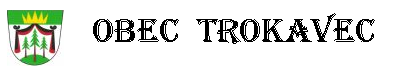 